Инструкционно-технологическая картаОбработкаштор салфеточным швомсоставила:мастер производственного обучения1 категорииШеховцова Л.Н.2016 г.Одинарный прямой угол со скосом1.Подрежьте ткань по долевой нити.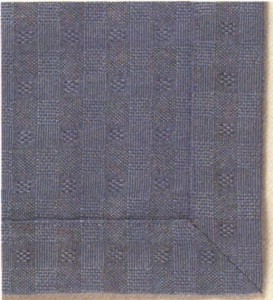 2.Подогните срезы и приутюжьте подгиб.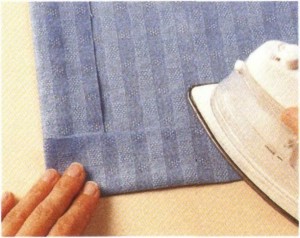 3.Разверните подгибы и заутюжьте уголок по диагонали по линии, проходящей через вершину прямого угла, образованного проутюженными линиями сгиба.4.  Отрежьте треугольник, оставив припуск шириной 5 мм.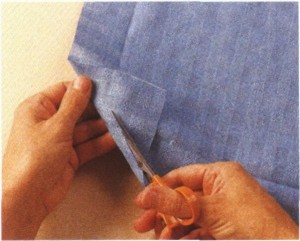 5. Подверните и заутюжьте 5 мм подгиба, в том числе и диагональный срез. 6. Снова подверните подгибы, сколите их, сметайте по внутреннему срезу и прострочите в край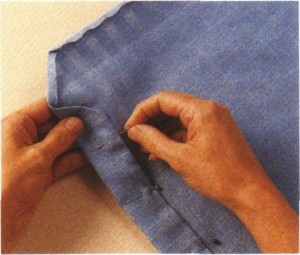    7.Подшейте диагональный шов потайным подшивочным стежком, как показано на рисунке (или стачайте). 8.Приутюжте готовый угол.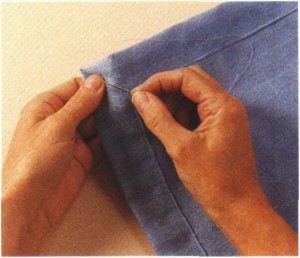 .Нечетный прямой угол со скосом1. Выполните двойной подгиб продольных срезов шириной по 2 см и нижнего среза шириной по 8 см.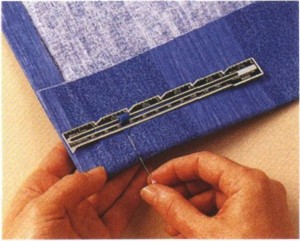 2. Проутюжьте и сколите в месте пересечения подгибов продольного и нижнего срезов.3. Разверните подгибы и сколите их на расстоянии 4 см от среза.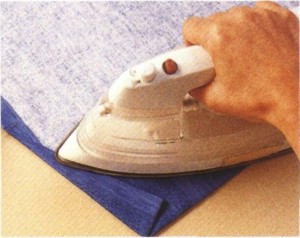 4.Подогните угол между булавками по диагонали и хорошо проутюжьте его. 5. Разогните боковой и нижний подгибы и аккуратно выполните нечетный угол. Сколите и прострочите его в край.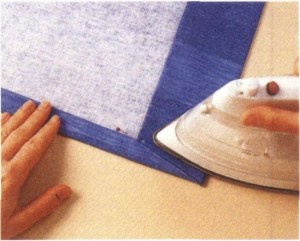 Двойной прямой угол со скосом 45 градусов1.Подсеките ткань по долевой нити.2. Выполните двойной подгиб по продольному и нижнему срезам и проутюжьте его.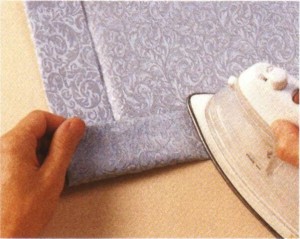 3. Разверните двойные подгибы и заделайте угол по диагонали в точке схождения подгибов. 4. Отрежьте уголок, оставив припуск шириной 5 мм.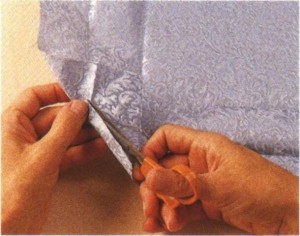 5. Снова выполните двойной подгиб и аккуратно сколите образовавшийся угол6.  Если диагональный срез заметен, откройте угол и подрежьте ткань. Подшейте  как одинарный угол 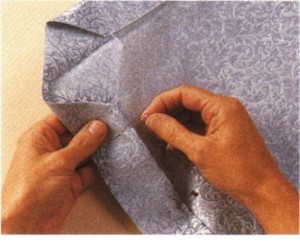 Этот угол заделывают, когда ткань кладут на подкладку. Подкладку подшивают потайным швом к середине подгиба, прикрывая необметанные срезы.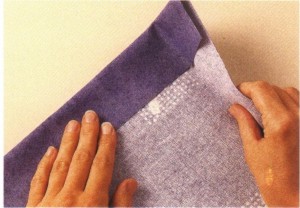 2.Подрежьте ткань по долевой нити. 3.Подогните ткань один раз, заутюжьте подгиб и разверните его.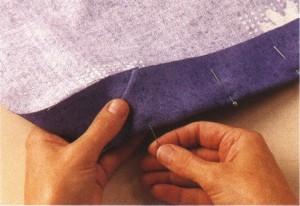 Заделанные углы могут составлять часть отделки изделия. Такая штора с заделками может служить примером разумного обращения с материалом: вещь смотрится с обеих сторон.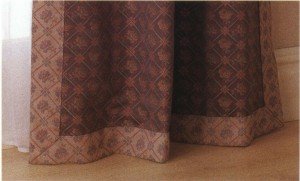 